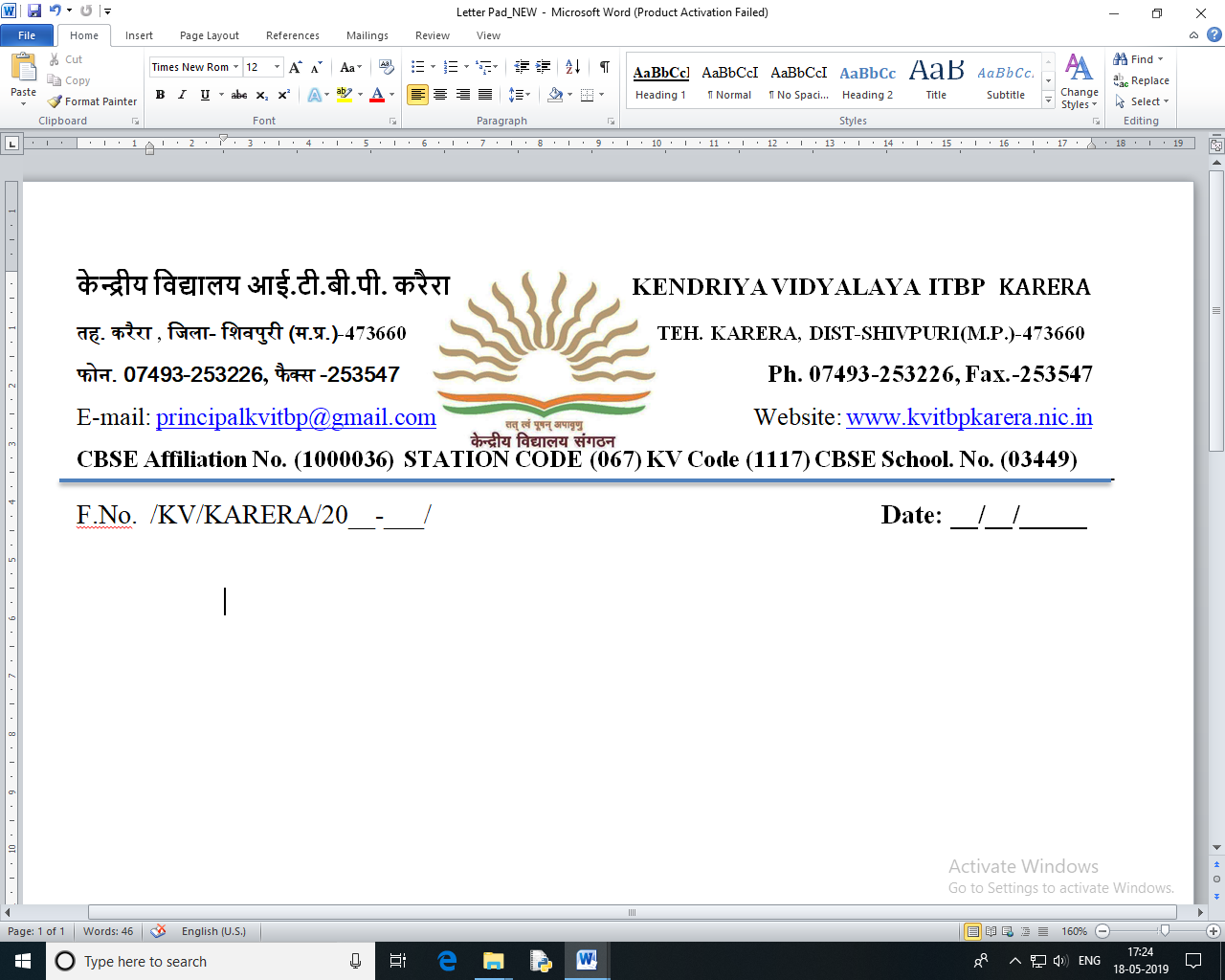 OPTION FORM FOR CLASS XI ADMISSION 2020-21Stream in which admission is sought: ……………………………………………………………(SCIENCE/COMMERCE)  13. Name of board with Roll No. & Year of passing……………………………………………………………………………………………………………. (Attach copy of Mark Sheet of class 10th. Self-attested Internet copy of the result may be accepted)
Office Use onlyMaster/Kum. …………………………………………………………. is registered for class - X1(2020-21).  He/She secured ……….% and eligible for the admission in SCIENCE/COMMERCE stream. Admission I/C                                                                                                                                            Principal1. Full Name of Student fin English (BLOCK LETTERS)Paste Your Recent Photograph 2. Father's Name (In English BLOCK LETTERS)Paste Your Recent Photograph 3. Mother's Name (In English BLOCK LETTERS)Paste Your Recent Photograph 4. Date of Birth (DD/MM/YYYY)Paste Your Recent Photograph 5. Category (SC/ST/OBC/GEN) Attach Copy Paste Your Recent Photograph 6.Participation Games/NCC/Scouting/Gulding/AdventureActivities (For seeking any concession attach the self attested copy of relevant document.) Paste Your Recent Photograph 7. Residential Address with Phone No. for Admission Information. Provide What's app No preferably: 7. Residential Address with Phone No. for Admission Information. Provide What's app No preferably: Mobile No. 01…………………………02…………………………………Mobile No. 01…………………………02…………………………………7. Residential Address with Phone No. for Admission Information. Provide What's app No preferably: Email id: Email id: 8. Previous Class & Section with Admission No. 9. Aadhar No. and Blood Group10. Occupation of Father/Mother11. Name of Previous School 12. Choice SubjectsMinimum % for Science Stream-60 %, Commerce- 55% Note:-Only those students who have passed the Maths standard(041)  will be   eligible for Science with Math/  Commerce with Math combination SCIENCECOMMERCE12. Choice SubjectsMinimum % for Science Stream-60 %, Commerce- 55% Note:-Only those students who have passed the Maths standard(041)  will be   eligible for Science with Math/  Commerce with Math combination 01. English 01.English12. Choice SubjectsMinimum % for Science Stream-60 %, Commerce- 55% Note:-Only those students who have passed the Maths standard(041)  will be   eligible for Science with Math/  Commerce with Math combination 02. Physics 02. Business Study12. Choice SubjectsMinimum % for Science Stream-60 %, Commerce- 55% Note:-Only those students who have passed the Maths standard(041)  will be   eligible for Science with Math/  Commerce with Math combination 03. Chemistry03. Accountancy12. Choice SubjectsMinimum % for Science Stream-60 %, Commerce- 55% Note:-Only those students who have passed the Maths standard(041)  will be   eligible for Science with Math/  Commerce with Math combination 04.……………………04. Economics12. Choice SubjectsMinimum % for Science Stream-60 %, Commerce- 55% Note:-Only those students who have passed the Maths standard(041)  will be   eligible for Science with Math/  Commerce with Math combination 05.……………………05. ……………………..14. I certify that the fact mentioned above are correct and If anything if found wrong then the admission of my word be cancelled. I hereby give undertaking that the above given option for Stream and Subjects for Class- XI  has been offered by us after due consideration and that our decision is final in this regard. We also submit that no request regarding change of stream or/ and subject(s) will be made by or on behalf of us in future. Sign of student with date :……………………………………Sign of Parent with date :…………………………………….